13 июня 2018 годаВедущий вебинара – Сагдиева Наиля Зуфаровна, Специалист по социальной работе ГКУ «РРЦ».В рамках вебинара были рассмотрены следующие вопросы:-   Структура Web-страницы государственного учреждения социального обслуживания. Перечень разделов и подразделов;- Рекомендации по оформлению сайтов учреждений социального обслуживания. 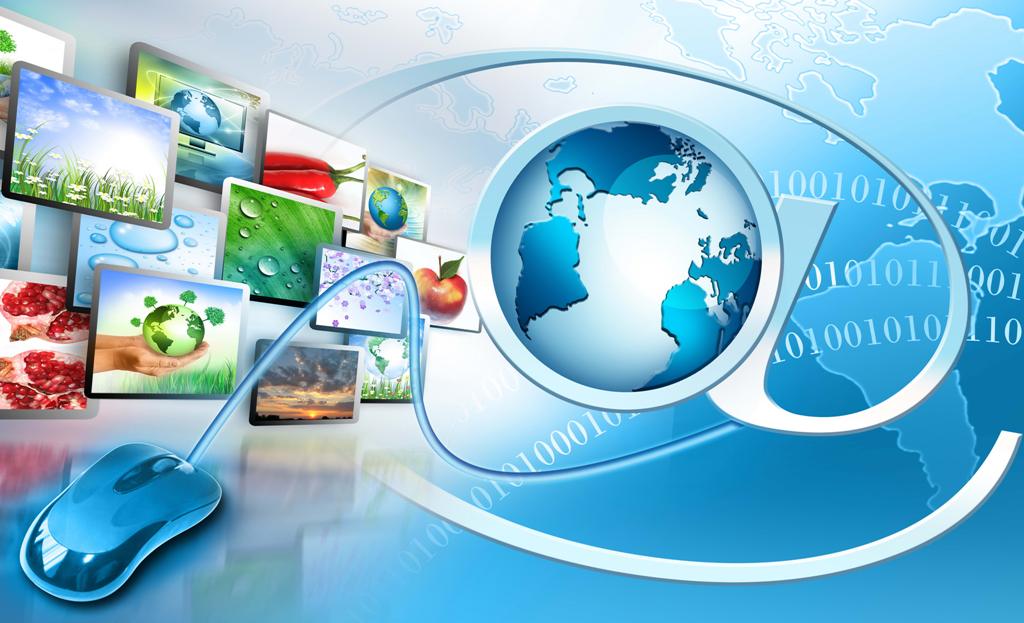 